SLJ, 2. 4. 20202. april JE mednarodni dan knjig za otroke in rojstni dan Hansa Christiana Andersena. Rodil se je 2. aprila 1805 (njegov rojstni dan je mednarodni dan mladinske knjige) v mestu Odense na Danskem. Njegov oče je bil norčav čevljar s sorodstvom med plemenitimi ljudmi, a je umrl, ko je bilo pisatelju 11 let. Andersenova mati je želela, da se izuči za krojača, on pa je sanjal o drugih stvareh. Že v otroških letih se je prepuščal sanjarjenju, želel je postati pesnik in igralec. Tekom življenja je napisal nekaj romanov in gledaliških iger, ki pa so potonile v pozabo, slave je bil deležen predvsem zaradi pravljic. Pravljice so znale biti izrazito žalostne in celo strašne ter so se lahko tudi žalostno končale. Nekaj zelo znanih pravljic: CESARJEVA NOVA OBLAČILA, DEKLICA Z VŽIGALICAMI, GRDI RAČEK, KRALJIČNA NA ZRNU GRAHA, PALČICA, VŽIGALNIK, ZLATOLASKA IN TRIJE MEDVEDI…Danes bomo prisluhnili pravljici PALČICA. V zvezek napišite naslov PALČICA in narišite, kdo nastopa v pravljici. Kliknite na povezavo:https://otroski.rtvslo.si/rio/avacc/media/play/id/174682182/section/oddaje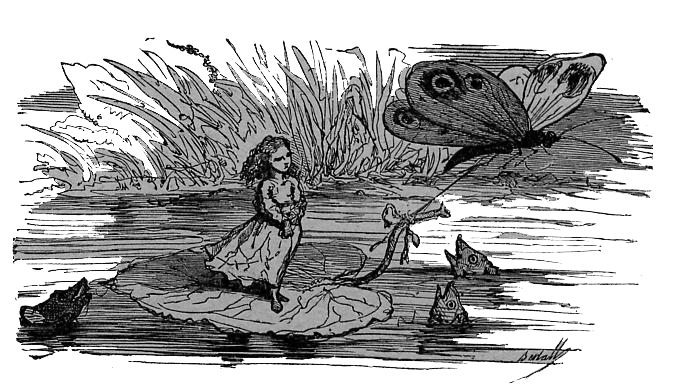 